Yakama Nation Fisheries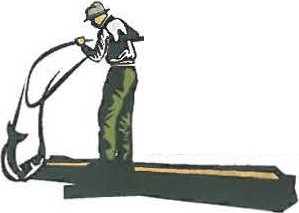 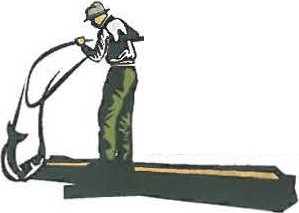 Columbia RiverHonor. Protect. Restore.OFFICEPO Box 151401 Fort RoadToppenish, WA 98648PHONE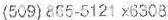 FAX(509)865-6850EMAIL      dicr@yakamafish-nsn.govWEB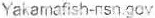 MEMORANDUMDate: 	March 12, 2018To: 	Tribal FishersFrom	Fish and Wildlife Committee				Gerald Lewis, ChairmanCC: 	Fisheries Harvest Coordinator Roger Dick, Jr., 	Subject:	Fishers Meeting- March 19, 2018The Fish and Wildlife Committee directed Fisheries Staff to schedule a fishers meeting for Monday, March 19, 2018, from 10 a.m. to 4 p.m. at the Hood River Inn, Hood River, OR. Lunch will be provided.Topics for discussion include:1.  Spring Season 2018a. 	Forecasts and Catch Guidelinesb.	Fisheries Outlook2.  Summer Season 2018a.	Forecasts and Catch Guidelinesb. 	Fisheries Outlook3.  Other Topicsa.	In Lieu/ Treaty TFAS	11:00am     b.	Ocean Harvest	11:30amc. 	Enforcement d. 	Salmon Marketinge.	Other???